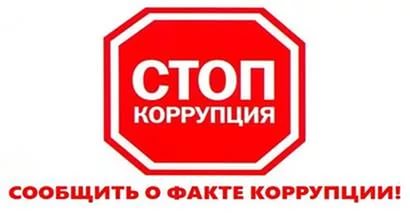 Сообщить о фактах коррупции возможно путем обращения на сайт прокуратуры Краснодарского края по адресу: http://prokuratura-krasnodar.ru/rabota-s-obrashcheniyami-grazhdan/borba-s-korrupciyei.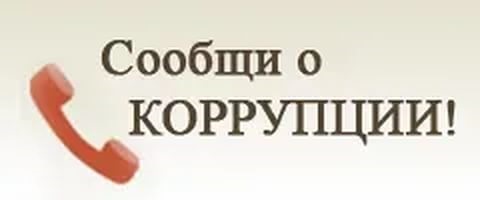 Также возможно сообщение путем личного обращения на прием в органы прокуратуры либо направление обращения почтой по адресам: г.Краснодар, ул. Советская 39 –прокуратура Краснодарского краяг.Краснодар, ул. Трамвайная, 11 - прокуратура Карасунского административного округа г. Краснодара 